TextGuiding Questions1) 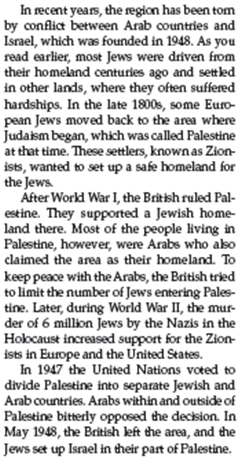 2) 3)4)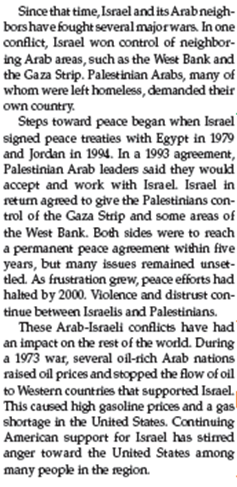 5) 6)The state of ___________________________________ was created in 1948.What do you think “hardships” means in the 7th line of paragraph 1?________________________________________________________________________________________________________________________________________What did the “Zionists” want?________________________________________________________________________________________________________________________________________The Israeli Jews and Palestinian Arabs both claimed ____________________ as their homeland.In line 10 of paragraph 2, it states (says) “the Holocaust increased support for the Zionists in Europe and the United States.”  Why did the Holocaust “increase support” for the Jewish homeland?________________________________________________________________________________________________________________________________________________________________________________________________________________________________________________________________________________ To be fair to the Jews and Arabs, the ______________________ decided to partition Palestine into two separate countries. In line 4 of paragraph 3, what does “bitterly opposed” mean?________________________________________________________________________________________________________________________________________According to paragraph 4, have the Israeli Jews and Palestinian Arabs lived in peace since 1948?  If not, what is one of the areas they are conflicting over?____________________________________________________________________What do the Palestinian Arabs want?____________________________________________________________________Israel signed its first peace treaty (agreement) with which North African country? ____________________________________________________________True or False –“Today, the Israeli Jews and Palestinian Arabs live in peace and harmony.”Support your decision with text evidence (details) from paragraph 5.____________________________________________________________________________________________________________________________________________________________________________________________________________________________________________________________________________________________________________________________________________________ True or False –“Conflict between the Arab & Jewish ethnic groups has affected other regions in the world.”Support your decision with text evidence (details) from paragraph 6.____________________________________________________________________________________________________________________________________________________________________________________________________________ Why do some Arab nations (still) resent (have negative feelings toward) the United States?________________________________________________________________________________________________________________________________________